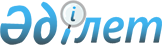 О внесении изменений в решение Сарыагашского районного маслихата от 24 декабря 2013 года № 25-183-V "О районном бюджете на 2014-2016 годы"
					
			Утративший силу
			
			
		
					Решение Сарыагашского районного маслихата Южно-Казахстанской области от 3 декабря 2014 года № 37-304-V. Зарегистрировано Департаментом юстиции Южно-Казахстанской области 4 декабря 2014 года № 2901. Утратило силу в связи с истечением срока применения - (письмо Сарыагашского районного маслихата Южно-Казахстанской области от 29 января 2015 года № 30)      Сноска. Утратило силу в связи с истечением срока применения - (письмо Сарыагашского районного маслихата Южно-Казахстанской области от 29.01.2015 № 30).      Примечание РЦПИ.

      В тексте документа сохранена пунктуация и орфография оригинала.

      В соответствии с пунктом 5 статьи 109 Бюджетного кодекса Республики Казахстан от 4 декабря 2008 года, подпунктом 1) пункта 1 статьи 6 Закона Республики Казахстан от 23 января 2001 года «О местном государственном управлении и самоуправлении в Республике Казахстан» и решением Южно-Казахстанского областного маслихата от 27 ноября 2014 года № 33/254-V «О внесении изменений в решение Южно-Казахстанского областного маслихата от 10 декабря 2013 года № 21/172-V «Об областном бюджете на 2014-2016 годы», зарегистрированного в Реестре государственной регистрации нормативных правовых актов за № 2896, Сарыагашский районный маслихат РЕШИЛ:



      1. Внести в решение Сарыагашского районного маслихата от 24 декабря 2013 года № 25-183-V «О районном бюджете на 2014-2016 годы» (зарегистрировано в Реестре государственной регистрации нормативных правовых актов за № 2483, опубликовано 17 января 2014 года в газете «Сарыағаш») следующие изменения:



      пункт 1 изложить в следующей редакции:

      «1. Утвердить районный бюджет Сарыагашского района на 2014-2016 годы согласно приложениям 1, 2 и 3 соответственно, в том числе на 2014 год в следующих объемах:

      1) доходы – 30 285 386 тысяч тенге, в том числе по:

      налоговым поступлениям – 2 825 557 тысяч тенге;

      неналоговым поступлениям – 76 294 тысяч тенге;

      поступления от продажи основного капитала – 79 331 тысяч тенге;

      поступлениям трансфертов – 27 304 204 тысяч тенге;

      2) затраты – 30 189 120 тысяч тенге;

      3) чистое бюджетное кредитование – 64 135 тысяч тенге, в том числе:

      бюджетные кредиты – 69 450 тысяч тенге;

      погашение бюджетных кредитов – 5 315 тысяч тенге;

      4) сальдо по операциям с финансовыми активами – 155 052 тысяч тенге, в том числе:

      приобретение финансовых активов – 155 052 тысяч тенге;

      поступление от продажи финансовых активов государства – 0 тенге;

      5) дефицит (профицит) бюджета – -122 921 тысяч тенге;

      6) финансирование дефицита (использование профицита) бюджета – 122 921 тысяч тенге, в том числе:

      поступление займов – 69 450 тысяч тенге;

      погашение займов – 5 354 тысяч тенге;

      используемые остатки бюджетных средств – 58 825 тысяч тенге.».



      Приложения 1, 2, 3, 6 к указанному решению изложить в новой редакции согласно приложениям 1, 2, 3, 4 к настоящему решению.



      2. Настоящее решение вводится в действие с 1 января 2014 года. 

      

      Председатель сессии

      районного маслихата                        Н. Тогызбаев

      

      Секретарь районного маслихата              Б. Садыков

Приложение 1 к решению

      Сарыагашского районного маслихата

      от 3 декабря 2014 года № 37-304-VПриложение 1 к решению

Сарыагашского районного маслихата

от 24 декабря 2013 года № 25-183-V Районный бюджет на 2014 год

      Приложение 2 к решению

      Сарыагашского районного маслихата

      от 3 декабря 2014 года № 37-304-VПриложение 2 к решению

Сарыагашского районного маслихата

от 24 декабря 2013 года № 25-183-V Районный бюджет на 2015 год

      Приложение 3 к решению

      Сарыагашского районного маслихата

      от 3 декабря 2014 года № 37-304-VПриложение 3 к решению

Сарыагашского районного маслихата

от 24 декабря 2013 года № 25-183-V       Районный бюджет на 2015 год

      Приложение 4 к решению

      Сарыагашского районного маслихата

      от 3 декабря 2014 года № 37-304-VПриложение 6 к решению

Сарыагашского районного маслихата

от 24 декабря 2013 года № 25-183-V        Перечень бюджетных программ города районного значения, поселка и сельского округа на 2014 год
					© 2012. РГП на ПХВ «Институт законодательства и правовой информации Республики Казахстан» Министерства юстиции Республики Казахстан
				КатегорияКатегорияКатегориясумма, тысяч тенгеКлассКласссумма, тысяч тенгеПодклассПодкласссумма, тысяч тенгеНаименованиесумма, тысяч тенге1. Доходы30 285 3861Налоговые поступления2 825 557101Подоходный налог590 778112Индивидуальный подоходный налог590 778103Социальный налог501 172131Социальный налог501 172104Hалоги на собственность1 558 323141Hалоги на имущество1 339 904143Земельный налог36 192144Hалог на транспортные средства177 127145Единый земельный налог5 100105Внутренние налоги на товары, работы и услуги140 754152Акцизы93 304153Поступления за использование природных и других ресурсов6 927154Сборы за ведение предпринимательской и профессиональной деятельности39 568155Налог на игорный бизнес95507Прочие налоги2 1701Прочие налоги2 170108Обязательные платежи, взимаемые за совершение юридически значимых действий и (или) выдачу документов уполномоченными на то государственными органами или должностными лицами32 360181Государственная пошлина32 3602Неналоговые поступления76 294201Доходы от государственной собственности31 859211Поступления части чистого дохода государственных предприятий4 650215Доходы от аренды имущества, находящегося в государственной собственности2 7769Прочие доходы от государственной собственности24 43304Штрафы, пени, санкции, взыскания, налагаемые государственными учреждениями, финансируемыми из государственного бюджета, а также содержащимися и финансируемыми из бюджета (сметы расходов) Национального Банка Республики Казахстан4 4351Штрафы, пени, санкции, взыскания, налагаемые государственными учреждениями, финансируемыми из государственного бюджета, а также содержащимися и финансируемыми из бюджета (сметы расходов) Национального Банка Республики Казахстан, за исключением поступлений от организаций нефтяного сектора4 435206Прочие неналоговые поступления40 000261Прочие неналоговые поступления40 0003Поступления от продажи основного капитала79 33101Продажа государственного имущества, закрепленного за государственными учреждениями3 3101Продажа государственного имущества, закрепленного за государственными учреждениями3 310303Продажа земли и нематериальных активов76 021331Продажа земли75 0002Продажа нематериальных активов1 0214Поступления трансфертов 27 304 204402Трансферты из вышестоящих органов государственного управления27 304 204422Трансферты из областного бюджета27 304 204Функциональная группаФункциональная группаФункциональная группаФункциональная группаФункциональная группасумма, тысяч тенгеФункциональная подгруппаФункциональная подгруппаФункциональная подгруппаФункциональная подгруппасумма, тысяч тенгеАдминистратор бюджетных программАдминистратор бюджетных программАдминистратор бюджетных программсумма, тысяч тенгеПрограммаПрограммасумма, тысяч тенгеНаименованиесумма, тысяч тенге2. Затраты30 189 12001Государственные услуги общего характера733 7921Представительные, исполнительные и другие органы, выполняющие общие функции государственного управления689 10711112Аппарат маслихата района (города областного значения)19 28711112001Услуги по обеспечению деятельности маслихата района (города областного значения)18 22711112003Капитальные расходы государственного органа 1 06011122Аппарат акима района (города областного значения)244 60911122001Услуги по обеспечению деятельности акима района (города областного значения)114 98011122003Капитальные расходы государственного органа 129 62911123Аппарат акима района в городе, города районного значения, поселка, села, сельского округа425 21111123001Услуги по обеспечению деятельности акима района в городе, города районного значения, поселка, села, сельского округа404 03111123022Капитальные расходы государственного органа18 017115Выполнение обязательств местных исполнительных органов по решениям судов за счет средств резерва местного исполнительного органа3 16312Финансовая деятельность4 64312459Отдел экономики и финансов района (города областного значения)4 64312459003Проведение оценки имущества в целях налогообложения1 50012459011Учет, хранение, оценка и реализация имущества, поступившего в коммунальную собственность3 1435Планирование и статистическая деятельность720459Отдел экономики и финансов района (города областного значения)720061Экспертиза и оценка документации по вопросам бюджетных инвестиций, проведение оценки реализации бюджетных инвестиций72019Прочие государственные услуги общего характера39 32219459Отдел экономики и финансов района (города областного значения)35 87619459001Услуги по реализации государственной политики в области формирования и развития экономической политики, государственного планирования, исполнения бюджета и управления коммунальной собственностью района (города областного значения)34 74619459015Капитальные расходы государственного органа 1 130467Отдел строительства района (города областного значения)3 446040Развитие объектов государственных органов3 44602Оборона87 16021Военные нужды9 63021122Аппарат акима района (города областного значения)9 63021122005Мероприятия в рамках исполнения всеобщей воинской обязанности9 63022Организация работы по чрезвычайным ситуациям77 530122Аппарат акима района (города областного значения)77 53022122006Предупреждение и ликвидация чрезвычайных ситуаций масштаба района (города областного значения)77 24222122007Мероприятия по профилактике и тушению степных пожаров районного (городского) масштаба, а также пожаров в населенных пунктах, в которых не созданы органы государственной противопожарной службы28803Общественный порядок, безопасность, правовая, судебная, уголовно-исполнительная деятельность49 63039Прочие услуги в области общественного порядка и безопасности49 630485Отдел пассажирского транспорта и автомобильных дорог района (города областного значения)49 630021Обеспечение безопасности дорожного движения в населенных пунктах49 63004Образование21 326 77941Дошкольное воспитание и обучение3 170 035123Аппарат акима района в городе, города районного значения, поселка, села, сельского округа2 113 01141123004Обеспечение деятельности организаций дошкольного воспитания и обучения17 29641123041Реализация государственного образовательного заказа в дошкольных организациях образования2 095 715464Отдел образования района (города областного значения)1 057 024009Обеспечение деятельности организаций дошкольного воспитания и обучения98241464040Реализация государственного образовательного заказа в дошкольных организациях образования1 056 04242Начальное, основное среднее и общее среднее образование11 194 349123Аппарат акима района в городе, города районного значения, поселка, села, сельского округа45 23542123005Организация бесплатного подвоза учащихся до школы и обратно в сельской местности45 23542464Отдел образования района (города областного значения)11 149 11442464003Общеобразовательное обучение11 024 76342464006Дополнительное образование для детей124 35149Прочие услуги в области образования6 962 39549464Отдел образования района (города областного значения)717 00749464001Услуги по реализации государственной политики на местном уровне в области образования 11 50249464005Приобретение и доставка учебников, учебно-методических комплексов для государственных учреждений образования района (города областного значения)194 04649464015Ежемесячная выплата денежных средств опекунам (попечителям) на содержание ребенка-сироты (детей-сирот), и ребенка (детей), оставшегося без попечения родителей51 23349464067Капитальные расходы подведомственных государственных учреждений и организаций460 22649467Отдел строительства района (города областного значения)6 245 38849467037Строительство и реконструкция объектов образования6 245 38806Социальная помощь и социальное обеспечение1 282 72262Социальная помощь1 239 448451Отдел занятости и социальных программ района (города областного значения)1 239 44862451002Программа занятости36 61762451004Оказание социальной помощи на приобретение топлива специалистам здравоохранения, образования, социального обеспечения, культуры, спорта и ветеринарии в сельской местности в соответствии с законодательством Республики Казахстан33 29662451005Государственная адресная социальная помощь16 11562451006Оказание жилищной помощи 5 00062451007Социальная помощь отдельным категориям нуждающихся граждан по решениям местных представительных органов107 20462451010Материальное обеспечение детей-инвалидов, воспитывающихся и обучающихся на дому4 55062451014Оказание социальной помощи нуждающимся гражданам на дому75 34562451016Государственные пособия на детей до 18 лет911 85562451017Обеспечение нуждающихся инвалидов обязательными гигиеническими средствами и предоставление услуг специалистами жестового языка, индивидуальными помощниками в соответствии с индивидуальной программой реабилитации инвалида49 46669Прочие услуги в области социальной помощи и социального обеспечения43 27469451Отдел занятости и социальных программ района (города областного значения)43 27469451001Услуги по реализации государственной политики на местном уровне в области обеспечения занятости и реализации социальных программ для населения32 75369451011Оплата услуг по зачислению, выплате и доставке пособий и других социальных выплат9 99769451021Капитальные расходы государственного органа 5247Жилищно-коммунальное хозяйство1 460 48571Жилищное хозяйство193 718455Отдел культуры и развития языков района (города областного значения)7 004024Ремонт объектов в рамках развития городов и сельских населенных пунктов по Дорожной карте занятости 20207 00471464Отдел образования района (города областного значения)26 76871464026Ремонт объектов в рамках развития городов и сельских населенных пунктов по Дорожной карте занятости 202026 76871467Отдел строительства района (города областного значения)3 20071467003Проектирование, строительство и (или) приобретение жилья коммунального жилищного фонда 3 20071485Отдел пассажирского транспорта и автомобильных дорог района (города областного значения)37 05971464004Ремонт и благоустройство объектов в рамках развития городов и сельских населенных пунктов по Дорожной карте занятости 202037 059497Отдел жилищно-коммунального хозяйства района (города областного значения)119 687001Услуги по реализации государственной политики на местном уровне в области жилищно-коммунального хозяйства88 328003Капитальные расходы государственного органа3 549005Организация сохранения государственного жилищного фонда21 133041Ремонт и благоустройство объектов в рамках развития городов и сельских населенных пунктов по Дорожной карте занятости 20206 67772Коммунальное хозяйство912 42872467Отдел строительства района (города областного значения)2 02572467006Развитие системы водоснабжения и водоотведения 2 025497Отдел жилищно-коммунального хозяйства района (города областного значения)910 403016Функционирование системы водоснабжения и водоотведения310 309028Развитие коммунального хозяйства99 829029Развитие системы водоснабжения и водоотведения428 151058Развитие системы водоснабжения и водоотведения в сельских населенных пунктах72 11473Благоустройство населенных пунктов354 33973123Аппарат акима района в городе, города районного значения, поселка, села, сельского округа271 68373123008Освещение улиц населенных пунктов57 24173123009Обеспечение санитарии населенных пунктов58 86873123010Содержание мест захоронений и погребение безродных40073123011Благоустройство и озеленение населенных пунктов155 174497Отдел жилищно-коммунального хозяйства района (города областного значения)82 656025Освещение улиц в населенных пунктах600035Благоустройство и озеленение населенных пунктов82 0568Культура, спорт, туризм и информационное пространство937 36281Деятельность в области культуры206 75481455Отдел культуры и развития языков района (города областного значения)167 93881455003Поддержка культурно-досуговой работы167 93881467Отдел строительства района (города областного значения)38 81681467011Развитие объектов культуры38 81682Спорт295 84282465Отдел физической культуры и спорта района (города областного значения)253 51989465001Услуги по реализации государственной политики на местном уровне в сфере физической культуры и спорта8 824004Капитальные расходы государственного органа1 19482465005Развитие массового спорта и национальных видов спорта 210 93782465006Проведение спортивных соревнований на районном (города областного значения) уровне9 00082465007Подготовка и участие членов сборных команд района (города областного значения) по различным видам спорта на областных спортивных соревнованиях7 26789465032Капитальные расходы подведомственных государственных учреждений и организаций16 29782467Отдел строительства района (города областного значения)42 32382467008Развитие объектов спорта42 32383Информационное пространство165 07283455Отдел культуры и развития языков района (города областного значения)127 35183455006Функционирование районных (городских) библиотек115 85983455007Развитие государственного языка и других языков народа Казахстана11 49283456Отдел внутренней политики района (города областного значения)37 72183456002Услуги по проведению государственной информационной политики через газеты и журналы 19 76283456005Услуги по проведению государственной информационной политики через телерадиовещание17 95989Прочие услуги по организации культуры, спорта, туризма и информационного пространства269 69489455Отдел культуры и развития языков района (города областного значения)216 46389455001Услуги по реализации государственной политики на местном уровне в области развития языков и культуры7 23389455032Капитальные расходы подведомственных государственных учреждений и организаций209 23089456Отдел внутренней политики района (города областного значения)53 23189456001Услуги по реализации государственной политики на местном уровне в области информации, укрепления государственности и формирования социального оптимизма граждан21 06989456003Реализация мероприятий в сфере молодежной политики27 78289456006Капитальные расходы государственного органа 4 30089456032Капитальные расходы подведомственных государственных учреждений и организаций809Топливно-энергетический комплекс и недропользование2 408 24599Прочие услуги в области топливно-энергетического комплекса и недропользования2 408 24599467Отдел строительства района (города областного значения)5 87799467036Развитие газотранспортной системы 5 877497Отдел жилищно-коммунального хозяйства района (города областного значения)2 402 368038Развитие газотранспортной системы2 402 36810Сельское, водное, лесное, рыбное хозяйство, особо охраняемые природные территории, охрана окружающей среды и животного мира, земельные отношения364 589101Сельское хозяйство135 243467Отдел строительства района (города областного значения)4 950101467010Развитие объектов сельского хозяйства4 950101473Отдел ветеринарии района (города областного значения)79 519101473001Услуги по реализации государственной политики на местном уровне в сфере ветеринарии12 790101473003Капитальные расходы государственного органа 484101473005Обеспечение функционирования скотомогильников (биотермических ям) 1 284101473006Организация санитарного убоя больных животных642101473007Организация отлова и уничтожения бродячих собак и кошек7 385101473008Возмещение владельцам стоимости изымаемых и уничтожаемых больных животных, продуктов и сырья животного происхождения27 588101473009Проведение ветеринарных мероприятий по энзоотическим болезням животных27 346101473010Проведение мероприятий по идентификации сельскохозяйственных животных2 000101477Отдел сельского хозяйства и земельных отношений района (города областного значения) 50 774101477001Услуги по реализации государственной политики на местном уровне в сфере сельского хозяйства и земельных отношений33 910101477003Капитальные расходы государственного органа 600101477099Реализация мер по оказанию социальной поддержки специалистов16 264106Земельные отношения2 000106477Отдел сельского хозяйства и земельных отношений района (города областного значения) 2 000106477009Земельно-хозяйственное устройство населенных пунктов2 000109Прочие услуги в области сельского, водного, лесного, рыбного хозяйства, охраны окружающей среды и земельных отношений227 346109473Отдел ветеринарии района (города областного значения)227 346011Проведение противоэпизоотических мероприятий227 34611Промышленность, архитектурная, градостроительная и строительная деятельность115 265112Архитектурная, градостроительная и строительная деятельность115 265112467Отдел строительства района (города областного значения)16 716112467001Услуги по реализации государственной политики на местном уровне в области строительства15 244112467017Капитальные расходы государственного органа 400115Выполнение обязательств местных исполнительных органов по решениям судов за счет средств резерва местного исполнительного органа1 072112468Отдел архитектуры и градостроительства района (города областного значения)98 549112468001Услуги по реализации государственной политики в области архитектуры и градостроительства на местном уровне 7 853112468003Разработка схем градостроительного развития территории района и генеральных планов населенных пунктов88 110112468004Капитальные расходы государственного органа 2 58612Транспорт и коммуникации465 140121Автомобильный транспорт369 917485Отдел пассажирского транспорта и автомобильных дорог района (города областного значения)369 917045Капитальный и средний ремонт автомобильных дорог районного значения и улиц населенных пунктов369 917129Прочие услуги в сфере транспорта и коммуникаций95 223485Отдел пассажирского транспорта и автомобильных дорог района (города областного значения)95 223001Услуги по реализации государственной политики на местном уровне в области пассажирского транспорта и автомобильных дорог9 282003Капитальные расходы государственного органа1 103022Развитие транспортной инфраструктуры84 83813Прочие277 984133Поддержка предпринимательской деятельности и защита конкуренции13 672133469Отдел предпринимательства района (города областного значения)13 672133469001Услуги по реализации государственной политики на местном уровне в области развития предпринимательства и промышленности 12 915133469004Капитальные расходы государственного органа 757139Прочие264 312139123Аппарат акима района в городе, города районного значения, поселка, села, сельского округа83 610139123040Реализация мер по содействию экономическому развитию регионов в рамках Программы «Развитие регионов» 83 610464Отдел образования района (города областного значения)48 087041Реализация мер по содействию экономическому развитию регионов в рамках Программы «Развитие регионов» 48 087497Отдел жилищно-коммунального хозяйства района (города областного значения)132 615043Реализация мер по содействию экономическому развитию регионов в рамках Программы «Развитие регионов»132 61514Обслуживание долга10141Обслуживание долга10141459Отдел экономики и финансов района (города областного значения)10141459021Обслуживание долга местных исполнительных органов по выплате вознаграждений и иных платежей по займам из областного бюджета1015Трансферты679 957151Трансферты679 957151459Отдел экономики и финансов района (города областного значения)679 957151459006Возврат неиспользованных (недоиспользованных) целевых трансфертов25 785016Возврат использованных не по целевому назначению целевых трансфертов52 661151459024Целевые текущие трансферты в вышестоящие бюджеты в связи с передачей функций государственных органов из нижестоящего уровня государственного управления в вышестоящий601 5113. Чистое бюджетное кредитование 64 135Бюджетные кредиты 69 45010Сельское, водное, лесное, рыбное хозяйство, особо охраняемые природные территории, охрана окружающей среды и животного мира, земельные отношения69 450101Сельское хозяйство69 450101477Отдел сельского хозяйства и земельных отношений района (города областного значения) 69 450101477004Бюджетные кредиты для реализации мер социальной поддержки специалистов69 450КатегорияКатегорияКатегориясумма, тысяч тенгеКлассКласссумма, тысяч тенгеПодклассПодкласссумма, тысяч тенгеСпецификаСпецификасумма, тысяч тенгеНаименованиесумма, тысяч тенге5Погашение бюджетных кредитов5 315501Погашение бюджетных кредитов5 315511Погашение бюджетных кредитов, выданных из государственного бюджета5 31551113Погашение бюджетных кредитов, выданных из местного бюджета физическим лицам5 3154. Сальдо по операциям с финансовыми активами155 052приобретение финансовых активов155 05213Прочие155 052139Прочие155 052459Отдел экономики и финансов района (города областного значения)86 225014Формирование или увеличение уставного капитала юридических лиц86 225497Отдел жилищно-коммунального хозяйства района (города областного значения)68 827060Увеличение уставных капиталов специализированных уполномоченных организаций68 827поступления от продажи финансовых активов государства05. Дефицит (профицит) бюджета-122 9216. Финансирование дефицита (использование профицита) бюджета122 921Поступления займов69 450КатегорияКатегорияКатегориясумма, тысяч тенгеКлассКласссумма, тысяч тенгеПодклассПодкласссумма, тысяч тенгеСпецификаСпецификасумма, тысяч тенгеНаименованиесумма, тысяч тенге7Поступления займов69 450701Внутренние государственные займы69 450712Договоры займа69 45071203Займы, получаемые местным исполнительным органом района (города областного значения)69 45016Погашение займов5 354161Погашение займов5 354161459Отдел экономики и финансов района (города областного значения)5 354161459005Погашение долга местного исполнительного органа перед вышестоящим бюджетом5 315022Возврат неиспользованных бюджетных кредитов, выданных из местного бюджета39КатегорияКатегорияКатегориясумма, тысяч тенгеКлассКласссумма, тысяч тенгеПодклассПодкласссумма, тысяч тенгеСпецификаСпецификасумма, тысяч тенгеНаименованиесумма, тысяч тенге8Используемые остатки бюджетных средств58 825801Остатки бюджетных средств58 825811Свободные остатки бюджетных средств58 82581101Свободные остатки бюджетных средств58 825КатегорияКатегорияКатегорияКатегориясумма, тысяч тенгеКлассКласссумма, тысяч тенгеПодклассПодкласссумма, тысяч тенгеНаименованиесумма, тысяч тенге1. Доходы22 573 6911Налоговые поступления2 820 564101Подоходный налог560 078112Индивидуальный подоходный налог560 078103Социальный налог472 317131Социальный налог472 317104Hалоги на собственность1 610 189141Hалоги на имущество1 343 570143Земельный налог32 014144Hалог на транспортные средства229 205145Единый земельный налог5 400105Внутренние налоги на товары, работы и услуги150 695152Акцизы110 325153Поступления за использование природных и других ресурсов8 289154Сборы за ведение предпринимательской и профессиональной деятельности30 838155Налог на игорный бизнес1 243108Обязательные платежи, взимаемые за совершение юридически значимых действий и (или) выдачу документов уполномоченными на то государственными органами или должностными лицами27 285181Государственная пошлина27 2852Неналоговые поступления22 657201Доходы от государственной собственности7 441211Поступления части чистого дохода государственных предприятий4 533215Доходы от аренды имущества, находящегося в государственной собственности2 908206Прочие неналоговые поступления15 216261Прочие неналоговые поступления15 2163Поступления от продажи основного капитала16 000303Продажа земли и нематериальных активов16 000331Продажа земли16 0004Поступления трансфертов 19 714 470402Трансферты из вышестоящих органов государственного управления19 714 470422Трансферты из областного бюджета19 714 470Функциональная группаФункциональная группаФункциональная группаФункциональная группаФункциональная группасумма, тысяч тенгеФункциональная подгруппаФункциональная подгруппаФункциональная подгруппаФункциональная подгруппасумма, тысяч тенгеАдминистратор бюджетных программАдминистратор бюджетных программАдминистратор бюджетных программсумма, тысяч тенгеПрограммаПрограммасумма, тысяч тенгеНаименованиесумма, тысяч тенге2. Затраты22 573 69101Государственные услуги общего характера683 5301Представительные, исполнительные и другие органы, выполняющие общие функции государственного управления634 75411112Аппарат маслихата района (города областного значения)16 67711112001Услуги по обеспечению деятельности маслихата района (города областного значения)16 01711112003Капитальные расходы государственного органа 66011122Аппарат акима района (города областного значения)174 41211122001Услуги по обеспечению деятельности акима района (города областного значения)80 74511122003Капитальные расходы государственного органа 93 66711123Аппарат акима района в городе, города районного значения, поселка, села, сельского округа443 66511123001Услуги по обеспечению деятельности акима района в городе, города районного значения, поселка, села, сельского округа422 26711123022Капитальные расходы государственного органа21 39812Финансовая деятельность17 75012459Отдел экономики и финансов района (города областного значения)17 75012459003Проведение оценки имущества в целях налогообложения1 50012459011Учет, хранение, оценка и реализация имущества, поступившего в коммунальную собственность16 25019Прочие государственные услуги общего характера31 02619459Отдел экономики и финансов района (города областного значения)31 02619459001Услуги по реализации государственной политики в области формирования и развития экономической политики, государственного планирования, исполнения бюджета и управления коммунальной собственностью района (города областного значения)31 02602Оборона80 37421Военные нужды9 18921122Аппарат акима района (города областного значения)9 18921122005Мероприятия в рамках исполнения всеобщей воинской обязанности9 18922Организация работы по чрезвычайным ситуациям71 185122Аппарат акима района (города областного значения)71 18522122006Предупреждение и ликвидация чрезвычайных ситуаций масштаба района (города областного значения)71 00022122007Мероприятия по профилактике и тушению степных пожаров районного (городского) масштаба, а также пожаров в населенных пунктах, в которых не созданы органы государственной противопожарной службы18503Общественный порядок, безопасность, правовая, судебная, уголовно-исполнительная деятельность53 20039Прочие услуги в области общественного порядка и безопасности53 200485Отдел пассажирского транспорта и автомобильных дорог района (города областного значения)53 200021Обеспечение безопасности дорожного движения в населенных пунктах53 20004Образование17 300 93541Дошкольное воспитание и обучение745 176123Аппарат акима района в городе, города районного значения, поселка, села, сельского округа745 17641123004Обеспечение деятельности организаций дошкольного воспитания и обучения6 95141123041Реализация государственного образовательного заказа в дошкольных организациях образования738 22542Начальное, основное среднее и общее среднее образование10 031 717123Аппарат акима района в городе, города районного значения, поселка, села, сельского округа43 69342123005Организация бесплатного подвоза учащихся до школы и обратно в сельской местности43 69342464Отдел образования района (города областного значения)9 988 02442464003Общеобразовательное обучение9 873 56442464006Дополнительное образование для детей114 46049Прочие услуги в области образования6 524 04249464Отдел образования района (города областного значения)630 04449464001Услуги по реализации государственной политики на местном уровне в области образования 16 21049464005Приобретение и доставка учебников, учебно-методических комплексов для государственных учреждений образования района (города областного значения)137 84649464015Ежемесячная выплата денежных средств опекунам (попечителям) на содержание ребенка-сироты (детей-сирот), и ребенка (детей), оставшегося без попечения родителей56 06049464067Капитальные расходы подведомственных государственных учреждений и организаций419 92849467Отдел строительства района (города областного значения)5 893 99849467037Строительство и реконструкция объектов образования5 893 99806Социальная помощь и социальное обеспечение1 092 74562Социальная помощь1 053 456451Отдел занятости и социальных программ района (города областного значения)1 053 45662451002Программа занятости36 61762451004Оказание социальной помощи на приобретение топлива специалистам здравоохранения, образования, социального обеспечения, культуры, спорта и ветеринарии в сельской местности в соответствии с законодательством Республики Казахстан33 29662451005Государственная адресная социальная помощь16 11562451006Оказание жилищной помощи 5 00062451007Социальная помощь отдельным категориям нуждающихся граждан по решениям местных представительных органов40 80262451010Материальное обеспечение детей-инвалидов, воспитывающихся и обучающихся на дому3 77062451014Оказание социальной помощи нуждающимся гражданам на дому70 73662451016Государственные пособия на детей до 18 лет810 96062451017Обеспечение нуждающихся инвалидов обязательными гигиеническими средствами и предоставление услуг специалистами жестового языка, индивидуальными помощниками в соответствии с индивидуальной программой реабилитации инвалида36 16069Прочие услуги в области социальной помощи и социального обеспечения39 28969451Отдел занятости и социальных программ района (города областного значения)39 28969451001Услуги по реализации государственной политики на местном уровне в области обеспечения занятости и реализации социальных программ для населения31 15469451011Оплата услуг по зачислению, выплате и доставке пособий и других социальных выплат7 61169451021Капитальные расходы государственного органа 5247Жилищно-коммунальное хозяйство816 54971Жилищное хозяйство38 618497Отдел жилищно-коммунального хозяйства района (города областного значения)38 618001Услуги по реализации государственной политики на местном уровне в области жилищно-коммунального хозяйства32 391005Организация сохранения государственного жилищного фонда6 22772Коммунальное хозяйство347 900497Отдел жилищно-коммунального хозяйства района (города областного значения)347 900016Функционирование системы водоснабжения и водоотведения97 900028Развитие коммунального хозяйства250 00073Благоустройство населенных пунктов430 03173123Аппарат акима района в городе, города районного значения, поселка, села, сельского округа427 53173123008Освещение улиц населенных пунктов58 18773123009Обеспечение санитарии населенных пунктов62 53473123010Содержание мест захоронений и погребение безродных40073123011Благоустройство и озеленение населенных пунктов306 410497Отдел жилищно-коммунального хозяйства района (города областного значения)2 500035Благоустройство и озеленение населенных пунктов2 5008Культура, спорт, туризм и информационное пространство731 84081Деятельность в области культуры285 13681455Отдел культуры и развития языков района (города областного значения)160 09681455003Поддержка культурно-досуговой работы160 09681467Отдел строительства района (города областного значения)125 04081467011Развитие объектов культуры125 04082Спорт216 97082465Отдел физической культуры и спорта района (города областного значения)186 97089465001Услуги по реализации государственной политики на местном уровне в сфере физической культуры и спорта7 61782465005Развитие массового спорта и национальных видов спорта 166 21682465006Проведение спортивных соревнований на районном (города областного значения) уровне5 00082465007Подготовка и участие членов сборных команд района (города областного значения) по различным видам спорта на областных спортивных соревнованиях5 13789465032Капитальные расходы подведомственных государственных учреждений и организаций3 00082467Отдел строительства района (города областного значения)30 00082467008Развитие объектов спорта30 00083Информационное пространство153 25083455Отдел культуры и развития языков района (города областного значения)117 52983455006Функционирование районных (городских) библиотек106 83983455007Развитие государственного языка и других языков народа Казахстана10 69083456Отдел внутренней политики района (города областного значения)35 72183456002Услуги по проведению государственной информационной политики через газеты и журналы 17 76283456005Услуги по проведению государственной информационной политики через телерадиовещание17 95989Прочие услуги по организации культуры, спорта, туризма и информационного пространства76 48489455Отдел культуры и развития языков района (города областного значения)26 60689455001Услуги по реализации государственной политики на местном уровне в области развития языков и культуры7 61989455032Капитальные расходы подведомственных государственных учреждений и организаций18 98789456Отдел внутренней политики района (города областного значения)49 87889456001Услуги по реализации государственной политики на местном уровне в области информации, укрепления государственности и формирования социального оптимизма граждан20 82989456003Реализация мероприятий в сфере молодежной политики29 0499Топливно-энергетический комплекс и недропользование567 56999Прочие услуги в области топливно-энергетического комплекса и недропользования567 569497Отдел жилищно-коммунального хозяйства района (города областного значения)567 569038Развитие газотранспортной системы567 56910Сельское, водное, лесное, рыбное хозяйство, особо охраняемые природные территории, охрана окружающей среды и животного мира, земельные отношения97 392101Сельское хозяйство95 252101473Отдел ветеринарии района (города областного значения)51 536101473001Услуги по реализации государственной политики на местном уровне в сфере ветеринарии11 138101473003Капитальные расходы государственного органа 484101473005Обеспечение функционирования скотомогильников (биотермических ям) 1 284101473006Организация санитарного убоя больных животных642101473007Организация отлова и уничтожения бродячих собак и кошек5 885101473008Возмещение владельцам стоимости изымаемых и уничтожаемых больных животных, продуктов и сырья животного происхождения2 140101473009Проведение ветеринарных мероприятий по энзоотическим болезням животных29 963101477Отдел сельского хозяйства и земельных отношений района (города областного значения) 43 716101477001Услуги по реализации государственной политики на местном уровне в сфере сельского хозяйства и земельных отношений29 731101477003Капитальные расходы государственного органа 600101477099Реализация мер по оказанию социальной поддержки специалистов13 385106Земельные отношения2 140106477Отдел сельского хозяйства и земельных отношений района (города областного значения) 2 140106477009Земельно-хозяйственное устройство населенных пунктов2 14011Промышленность, архитектурная, градостроительная и строительная деятельность137 605112Архитектурная, градостроительная и строительная деятельность137 605112467Отдел строительства района (города областного значения)21 162112467001Услуги по реализации государственной политики на местном уровне в области строительства21 162112468Отдел архитектуры и градостроительства района (города областного значения)116 443112468001Услуги по реализации государственной политики в области архитектуры и градостроительства на местном уровне 9 503112468003Разработка схем градостроительного развития территории района и генеральных планов населенных пунктов106 800112468004Капитальные расходы государственного органа 14012Транспорт и коммуникации680 300121Автомобильный транспорт669 518485Отдел пассажирского транспорта и автомобильных дорог района (города областного значения)669 518022Развитие транспортной инфраструктуры293 793045Капитальный и средний ремонт автомобильных дорог районного значения и улиц населенных пунктов375 725129Прочие услуги в сфере транспорта и коммуникаций10 782485Отдел пассажирского транспорта и автомобильных дорог района (города областного значения)10 782001Услуги по реализации государственной политики на местном уровне в области пассажирского транспорта и автомобильных дорог9 907003Капитальные расходы государственного органа87513Прочие331 652133Поддержка предпринимательской деятельности и защита конкуренции11 919133469Отдел предпринимательства района (города областного значения)11 919133469001Услуги по реализации государственной политики на местном уровне в области развития предпринимательства и промышленности 11 522133469004Капитальные расходы государственного органа 397139Прочие319 733139123Аппарат акима района в городе, города районного значения, поселка, села, сельского округа263 933139123040Реализация мер по содействию экономическому развитию регионов в рамках Программы «Развитие регионов» 263 933139459Отдел экономики и финансов района (города областного значения)55 800139459012Резерв местного исполнительного органа района (города областного значения) 55 8003. Чистое бюджетное кредитование -5 315Бюджетные кредиты 0КатегорияКатегорияКатегориясумма, тысяч тенгеКлассКласссумма, тысяч тенгеПодклассПодкласссумма, тысяч тенгеСпецификаСпецификасумма, тысяч тенгеНаименованиесумма, тысяч тенге5Погашение бюджетных кредитов5 315501Погашение бюджетных кредитов5 315511Погашение бюджетных кредитов, выданных из государственного бюджета5 31551113Погашение бюджетных кредитов, выданных из местного бюджета физическим лицам5 3154. Сальдо по операциям с финансовыми активами0приобретение финансовых активов0поступления от продажи финансовых активов государства05. Дефицит (профицит) бюджета5 3156. Финансирование дефицита (использование профицита) бюджета-5 315Поступления займов016Погашение займов5 315161Погашение займов5 315161459Отдел экономики и финансов района (города областного значения)5 315161459005Погашение долга местного исполнительного органа перед вышестоящим бюджетом5 315КатегорияКатегорияКатегориясумма, тысяч тенгеКлассКласссумма, тысяч тенгеПодклассПодкласссумма, тысяч тенгеНаименованиесумма, тысяч тенге1. Доходы25 455 3171Налоговые поступления2 958 043101Подоходный налог568 639112Индивидуальный подоходный налог568 639103Социальный налог486 991131Социальный налог486 991104Hалоги на собственность1 640 886141Hалоги на имущество1 357 302143Земельный налог32 633144Hалог на транспортные средства245 251145Единый земельный налог5 700105Внутренние налоги на товары, работы и услуги232 331152Акцизы189 549153Поступления за использование природных и других ресурсов8 455154Сборы за ведение предпринимательской и профессиональной деятельности32 997155Налог на игорный бизнес1 330108Обязательные платежи, взимаемые за совершение юридически значимых действий и (или) выдачу документов уполномоченными на то государственными органами или должностными лицами29 196181Государственная пошлина29 1962Неналоговые поступления25 037201Доходы от государственной собственности7 971211Поступления части чистого дохода государственных предприятий4 859215Доходы от аренды имущества, находящегося в государственной собственности3 112206Прочие неналоговые поступления17 066261Прочие неналоговые поступления17 0663Поступления от продажи основного капитала18 000303Продажа земли и нематериальных активов18 000331Продажа земли18 0004Поступления трансфертов 22 454 237402Трансферты из вышестоящих органов государственного управления22 454 237422Трансферты из областного бюджета22 454 237Функциональная группаФункциональная группаФункциональная группаФункциональная группаФункциональная группасумма, тысяч тенгеФункциональная подгруппаФункциональная подгруппаФункциональная подгруппаФункциональная подгруппасумма, тысяч тенгеАдминистратор бюджетных программАдминистратор бюджетных программАдминистратор бюджетных программсумма, тысяч тенгеПрограммаПрограммасумма, тысяч тенгеНаименованиесумма, тысяч тенге2. Затраты25 455 31701Государственные услуги общего характера683 5301Представительные, исполнительные и другие органы, выполняющие общие функции государственного управления634 75411112Аппарат маслихата района (города областного значения)16 67711112001Услуги по обеспечению деятельности маслихата района (города областного значения)16 01711112003Капитальные расходы государственного органа 66011122Аппарат акима района (города областного значения)174 41211122001Услуги по обеспечению деятельности акима района (города областного значения)80 74511122003Капитальные расходы государственного органа 93 66711123Аппарат акима района в городе, города районного значения, поселка, села, сельского округа443 66511123001Услуги по обеспечению деятельности акима района в городе, города районного значения, поселка, села, сельского округа422 26711123022Капитальные расходы государственного органа21 39812Финансовая деятельность17 75012459Отдел экономики и финансов района (города областного значения)17 75012459003Проведение оценки имущества в целях налогообложения1 50012459011Учет, хранение, оценка и реализация имущества, поступившего в коммунальную собственность16 25019Прочие государственные услуги общего характера31 02619459Отдел экономики и финансов района (города областного значения)31 02619459001Услуги по реализации государственной политики в области формирования и развития экономической политики, государственного планирования, исполнения бюджета и управления коммунальной собственностью района (города областного значения)31 02602Оборона130 37421Военные нужды9 18921122Аппарат акима района (города областного значения)9 18921122005Мероприятия в рамках исполнения всеобщей воинской обязанности9 18922Организация работы по чрезвычайным ситуациям121 185122Аппарат акима района (города областного значения)121 18522122006Предупреждение и ликвидация чрезвычайных ситуаций масштаба района (города областного значения)121 00022122007Мероприятия по профилактике и тушению степных пожаров районного (городского) масштаба, а также пожаров в населенных пунктах, в которых не созданы органы государственной противопожарной службы18503Общественный порядок, безопасность, правовая, судебная, уголовно-исполнительная деятельность53 20039Прочие услуги в области общественного порядка и безопасности53 200485Отдел пассажирского транспорта и автомобильных дорог района (города областного значения)53 200021Обеспечение безопасности дорожного движения в населенных пунктах53 20004Образование18 091 81941Дошкольное воспитание и обучение845 176123Аппарат акима района в городе, города районного значения, поселка, села, сельского округа845 17641123004Обеспечение деятельности организаций дошкольного воспитания и обучения6 95141123041Реализация государственного образовательного заказа в дошкольных организациях образования838 22542Начальное, основное среднее и общее среднее образование10 131 717123Аппарат акима района в городе, города районного значения, поселка, села, сельского округа43 69342123005Организация бесплатного подвоза учащихся до школы и обратно в сельской местности43 69342464Отдел образования района (города областного значения)10 088 02442464003Общеобразовательное обучение9 973 56442464006Дополнительное образование для детей114 46049Прочие услуги в области образования7 114 92649464Отдел образования района (города областного значения)632 67249464001Услуги по реализации государственной политики на местном уровне в области образования 16 21049464005Приобретение и доставка учебников, учебно-методических комплексов для государственных учреждений образования района (города областного значения)137 84649464015Ежемесячная выплата денежных средств опекунам (попечителям) на содержание ребенка-сироты (детей-сирот), и ребенка (детей), оставшегося без попечения родителей58 68849464067Капитальные расходы подведомственных государственных учреждений и организаций419 92849467Отдел строительства района (города областного значения)6 482 25449467037Строительство и реконструкция объектов образования6 482 25406Социальная помощь и социальное обеспечение1 093 58762Социальная помощь1 054 298451Отдел занятости и социальных программ района (города областного значения)1 054 29862451002Программа занятости36 61762451004Оказание социальной помощи на приобретение топлива специалистам здравоохранения, образования, социального обеспечения, культуры, спорта и ветеринарии в сельской местности в соответствии с законодательством Республики Казахстан33 29662451005Государственная адресная социальная помощь16 11562451006Оказание жилищной помощи 5 00062451007Социальная помощь отдельным категориям нуждающихся граждан по решениям местных представительных органов41 64462451010Материальное обеспечение детей-инвалидов, воспитывающихся и обучающихся на дому3 77062451014Оказание социальной помощи нуждающимся гражданам на дому70 73662451016Государственные пособия на детей до 18 лет810 96062451017Обеспечение нуждающихся инвалидов обязательными гигиеническими средствами и предоставление услуг специалистами жестового языка, индивидуальными помощниками в соответствии с индивидуальной программой реабилитации инвалида36 16069Прочие услуги в области социальной помощи и социального обеспечения39 28969451Отдел занятости и социальных программ района (города областного значения)39 28969451001Услуги по реализации государственной политики на местном уровне в области обеспечения занятости и реализации социальных программ для населения31 15469451011Оплата услуг по зачислению, выплате и доставке пособий и других социальных выплат7 61169451021Капитальные расходы государственного органа 5247Жилищно-коммунальное хозяйство2 144 02471Жилищное хозяйство38 618497Отдел жилищно-коммунального хозяйства района (города областного значения)38 618001Услуги по реализации государственной политики на местном уровне в области жилищно-коммунального хозяйства32 391005Организация сохранения государственного жилищного фонда6 22772Коммунальное хозяйство1 675 375497Отдел жилищно-коммунального хозяйства района (города областного значения)1 675 375016Функционирование системы водоснабжения и водоотведения97 900028Развитие коммунального хозяйства9 975058Развитие системы водоснабжения и водоотведения в сельских населенных пунктах1 567 50073Благоустройство населенных пунктов430 03173123Аппарат акима района в городе, города районного значения, поселка, села, сельского округа427 53173123008Освещение улиц населенных пунктов58 18773123009Обеспечение санитарии населенных пунктов62 53473123010Содержание мест захоронений и погребение безродных40073123011Благоустройство и озеленение населенных пунктов306 410497Отдел жилищно-коммунального хозяйства района (города областного значения)2 500035Благоустройство и озеленение населенных пунктов2 5008Культура, спорт, туризм и информационное пространство576 80081Деятельность в области культуры160 09681455Отдел культуры и развития языков района (города областного значения)160 09681455003Поддержка культурно-досуговой работы160 09682Спорт186 97082465Отдел физической культуры и спорта района (города областного значения)186 97089465001Услуги по реализации государственной политики на местном уровне в сфере физической культуры и спорта7 61782465005Развитие массового спорта и национальных видов спорта 166 21682465006Проведение спортивных соревнований на районном (города областного значения) уровне5 00082465007Подготовка и участие членов сборных команд района (города областного значения) по различным видам спорта на областных спортивных соревнованиях5 13789465032Капитальные расходы подведомственных государственных учреждений и организаций3 00083Информационное пространство153 25083455Отдел культуры и развития языков района (города областного значения)117 52983455006Функционирование районных (городских) библиотек106 83983455007Развитие государственного языка и других языков народа Казахстана10 69083456Отдел внутренней политики района (города областного значения)35 72183456002Услуги по проведению государственной информационной политики через газеты и журналы 17 76283456005Услуги по проведению государственной информационной политики через телерадиовещание17 95989Прочие услуги по организации культуры, спорта, туризма и информационного пространства76 48489455Отдел культуры и развития языков района (города областного значения)26 60689455001Услуги по реализации государственной политики на местном уровне в области развития языков и культуры7 61989455032Капитальные расходы подведомственных государственных учреждений и организаций18 98789456Отдел внутренней политики района (города областного значения)49 87889456001Услуги по реализации государственной политики на местном уровне в области информации, укрепления государственности и формирования социального оптимизма граждан20 82989456003Реализация мероприятий в сфере молодежной политики29 0499Топливно-энергетический комплекс и недропользование1 016 58299Прочие услуги в области топливно-энергетического комплекса и недропользования1 016 582497Отдел жилищно-коммунального хозяйства района (города областного значения)1 016 582038Развитие газотранспортной системы1 016 58210Сельское, водное, лесное, рыбное хозяйство, особо охраняемые природные территории, охрана окружающей среды и животного мира, земельные отношения104 126101Сельское хозяйство101 986101473Отдел ветеринарии района (города областного значения)54 969101473001Услуги по реализации государственной политики на местном уровне в сфере ветеринарии11 138101473003Капитальные расходы государственного органа 484101473005Обеспечение функционирования скотомогильников (биотермических ям) 1 284101473006Организация санитарного убоя больных животных642101473007Организация отлова и уничтожения бродячих собак и кошек5 885101473008Возмещение владельцам стоимости изымаемых и уничтожаемых больных животных, продуктов и сырья животного происхождения2 140101473009Проведение ветеринарных мероприятий по энзоотическим болезням животных33 396101477Отдел сельского хозяйства и земельных отношений района (города областного значения) 47 017101477001Услуги по реализации государственной политики на местном уровне в сфере сельского хозяйства и земельных отношений29 731101477003Капитальные расходы государственного органа 600101477099Реализация мер по оказанию социальной поддержки специалистов16 686106Земельные отношения2 140106477Отдел сельского хозяйства и земельных отношений района (города областного значения) 2 140106477009Земельно-хозяйственное устройство населенных пунктов2 14011Промышленность, архитектурная, градостроительная и строительная деятельность137 605112Архитектурная, градостроительная и строительная деятельность137 605112467Отдел строительства района (города областного значения)21 162112467001Услуги по реализации государственной политики на местном уровне в области строительства21 162112468Отдел архитектуры и градостроительства района (города областного значения)116 443112468001Услуги по реализации государственной политики в области архитектуры и градостроительства на местном уровне 9 503112468003Разработка схем градостроительного развития территории района и генеральных планов населенных пунктов106 800112468004Капитальные расходы государственного органа 14012Транспорт и коммуникации1 092 018121Автомобильный транспорт1 081 236485Отдел пассажирского транспорта и автомобильных дорог района (города областного значения)1 081 236022Развитие транспортной инфраструктуры652 563045Капитальный и средний ремонт автомобильных дорог районного значения и улиц населенных пунктов428 673129Прочие услуги в сфере транспорта и коммуникаций10 782485Отдел пассажирского транспорта и автомобильных дорог района (города областного значения)10 782001Услуги по реализации государственной политики на местном уровне в области пассажирского транспорта и автомобильных дорог9 907003Капитальные расходы государственного органа87513Прочие331 652133Поддержка предпринимательской деятельности и защита конкуренции11 919133469Отдел предпринимательства района (города областного значения)11 919133469001Услуги по реализации государственной политики на местном уровне в области развития предпринимательства и промышленности 11 522133469004Капитальные расходы государственного органа 397139Прочие319 733139123Аппарат акима района в городе, города районного значения, поселка, села, сельского округа263 933139123040Реализация мер по содействию экономическому развитию регионов в рамках Программы «Развитие регионов» 263 933139459Отдел экономики и финансов района (города областного значения)55 800139459012Резерв местного исполнительного органа района (города областного значения) 55 8003. Чистое бюджетное кредитование -5 315Бюджетные кредиты 0КатегорияКатегорияКатегориясумма, тысяч тенгеКлассКласссумма, тысяч тенгеПодклассПодкласссумма, тысяч тенгеСпецификаСпецификасумма, тысяч тенгеНаименованиесумма, тысяч тенге5Погашение бюджетных кредитов5 315501Погашение бюджетных кредитов5 315511Погашение бюджетных кредитов, выданных из государственного бюджета5 31551113Погашение бюджетных кредитов, выданных из местного бюджета физическим лицам5 3154. Сальдо по операциям с финансовыми активами0приобретение финансовых активов0поступления от продажи финансовых активов государства05. Дефицит (профицит) бюджета-435 5036. Финансирование дефицита (использование профицита) бюджета-5 315Поступления займов016Погашение займов5 315161Погашение займов5 315161459Отдел экономики и финансов района (города областного значения)5 315161459005Погашение долга местного исполнительного органа перед вышестоящим бюджетом5 315Функциональная группаФункциональная группаФункциональная группаФункциональная группаФункциональная группасумма, тысяч тенгеФункциональная подгруппаФункциональная подгруппаФункциональная подгруппаФункциональная подгруппасумма, тысяч тенгеАдминистратор бюджетных программАдминистратор бюджетных программАдминистратор бюджетных программсумма, тысяч тенгеПрограммаПрограммасумма, тысяч тенгеНаименованиесумма, тысяч тенгеАппарат акима Жемистинского сельского округа79 62501Государственные услуги общего характера13 2271Представительные, исполнительные и другие органы, выполняющие общие функции государственного управления13 22711123Аппарат акима района в городе, города районного значения, поселка, села, сельского округа13 22711123001Услуги по обеспечению деятельности акима района в городе, города районного значения, поселка, села, сельского округа12 61811123022Капитальные расходы государственного органа60904Образование59 81641Дошкольное воспитание и обучение59 816123Аппарат акима района в городе, города районного значения, поселка, села, сельского округа59 81641123041Реализация государственного образовательного заказа в дошкольных организациях образования59 8167Жилищно-коммунальное хозяйство6 58273Благоустройство населенных пунктов6 58273123Аппарат акима района в городе, города районного значения, поселка, села, сельского округа6 58273123008Освещение улиц населенных пунктов3 81373123009Обеспечение санитарии населенных пунктов81373123011Благоустройство и озеленение населенных пунктов1 956Аппарат акима Кызылжарского сельского округа76 98901Государственные услуги общего характера12 8561Представительные, исполнительные и другие органы, выполняющие общие функции государственного управления12 85611123Аппарат акима района в городе, города районного значения, поселка, села, сельского округа12 85611123001Услуги по обеспечению деятельности акима района в городе, города районного значения, поселка, села, сельского округа12 29611123022Капитальные расходы государственного органа56004Образование60 31741Дошкольное воспитание и обучение60 317123Аппарат акима района в городе, города районного значения, поселка, села, сельского округа60 31741123004Обеспечение деятельности организаций дошкольного воспитания и обучения1 09441123041Реализация государственного образовательного заказа в дошкольных организациях образования59 2237Жилищно-коммунальное хозяйство3 81673Благоустройство населенных пунктов3 81673123Аппарат акима района в городе, города районного значения, поселка, села, сельского округа3 81673123008Освещение улиц населенных пунктов1 91873123009Обеспечение санитарии населенных пунктов43573123011Благоустройство и озеленение населенных пунктов1 463Аппарат акима Дарбазинского сельского округа24 43101Государственные услуги общего характера14 9401Представительные, исполнительные и другие органы, выполняющие общие функции государственного управления14 94011123Аппарат акима района в городе, города районного значения, поселка, села, сельского округа14 94011123001Услуги по обеспечению деятельности акима района в городе, города районного значения, поселка, села, сельского округа14 24011123022Капитальные расходы государственного органа70004Образование7 34141Дошкольное воспитание и обучение6 431123Аппарат акима района в городе, города районного значения, поселка, села, сельского округа6 43141123041Реализация государственного образовательного заказа в дошкольных организациях образования6 43142Начальное, основное среднее и общее среднее образование910123Аппарат акима района в городе, города районного значения, поселка, села, сельского округа91042123005Организация бесплатного подвоза учащихся до школы и обратно в сельской местности9107Жилищно-коммунальное хозяйство2 15073Благоустройство населенных пунктов2 15073123Аппарат акима района в городе, города районного значения, поселка, села, сельского округа2 15073123008Освещение улиц населенных пунктов71573123009Обеспечение санитарии населенных пунктов49873123011Благоустройство и озеленение населенных пунктов937Аппарат акима Жибекжолинского сельского округа140 56901Государственные услуги общего характера17 2211Представительные, исполнительные и другие органы, выполняющие общие функции государственного управления17 22111123Аппарат акима района в городе, города районного значения, поселка, села, сельского округа17 22111123001Услуги по обеспечению деятельности акима района в городе, города районного значения, поселка, села, сельского округа16 82111123022Капитальные расходы государственного органа40004Образование116 88041Дошкольное воспитание и обучение116 149123Аппарат акима района в городе, города районного значения, поселка, села, сельского округа116 14941123041Реализация государственного образовательного заказа в дошкольных организациях образования116 14942Начальное, основное среднее и общее среднее образование731123Аппарат акима района в городе, города районного значения, поселка, села, сельского округа73142123005Организация бесплатного подвоза учащихся до школы и обратно в сельской местности7317Жилищно-коммунальное хозяйство6 46873Благоустройство населенных пунктов6 46873123Аппарат акима района в городе, города районного значения, поселка, села, сельского округа6 46873123008Освещение улиц населенных пунктов4 17573123009Обеспечение санитарии населенных пунктов85673123011Благоустройство и озеленение населенных пунктов1 437Аппарат акима Куркелесского сельского округа225 39201Государственные услуги общего характера23 7711Представительные, исполнительные и другие органы, выполняющие общие функции государственного управления23 77111123Аппарат акима района в городе, города районного значения, поселка, села, сельского округа23 77111123001Услуги по обеспечению деятельности акима района в городе, города районного значения, поселка, села, сельского округа22 44111123022Капитальные расходы государственного органа1 33004Образование191 92341Дошкольное воспитание и обучение183 659123Аппарат акима района в городе, города районного значения, поселка, села, сельского округа183 65941123004Обеспечение деятельности организаций дошкольного воспитания и обучения78641123041Реализация государственного образовательного заказа в дошкольных организациях образования182 87342Начальное, основное среднее и общее среднее образование8 264123Аппарат акима района в городе, города районного значения, поселка, села, сельского округа8 26442123005Организация бесплатного подвоза учащихся до школы и обратно в сельской местности8 2647Жилищно-коммунальное хозяйство9 69873Благоустройство населенных пунктов9 69873123Аппарат акима района в городе, города районного значения, поселка, села, сельского округа9 69873123008Освещение улиц населенных пунктов2 52073123009Обеспечение санитарии населенных пунктов3 82573123011Благоустройство и озеленение населенных пунктов3 353Аппарат акима Дербисекского сельского округа164 26401Государственные услуги общего характера15 9941Представительные, исполнительные и другие органы, выполняющие общие функции государственного управления15 99411123Аппарат акима района в городе, города районного значения, поселка, села, сельского округа15 99411123001Услуги по обеспечению деятельности акима района в городе, города районного значения, поселка, села, сельского округа15 23411123022Капитальные расходы государственного органа76004Образование143 17841Дошкольное воспитание и обучение142 016123Аппарат акима района в городе, города районного значения, поселка, села, сельского округа142 01641123041Реализация государственного образовательного заказа в дошкольных организациях образования142 01642Начальное, основное среднее и общее среднее образование1 162123Аппарат акима района в городе, города районного значения, поселка, села, сельского округа1 16242123005Организация бесплатного подвоза учащихся до школы и обратно в сельской местности1 1627Жилищно-коммунальное хозяйство5 09273Благоустройство населенных пунктов5 09273123Аппарат акима района в городе, города районного значения, поселка, села, сельского округа5 09273123008Освещение улиц населенных пунктов4 16873123009Обеспечение санитарии населенных пунктов924Аппарат акима Акжарского сельского округа127 64601Государственные услуги общего характера15 8381Представительные, исполнительные и другие органы, выполняющие общие функции государственного управления15 83811123Аппарат акима района в городе, города районного значения, поселка, села, сельского округа15 83811123001Услуги по обеспечению деятельности акима района в городе, города районного значения, поселка, села, сельского округа15 32811123022Капитальные расходы государственного органа51004Образование59 82141Дошкольное воспитание и обучение59 821123Аппарат акима района в городе, города районного значения, поселка, села, сельского округа59 82141123004Обеспечение деятельности организаций дошкольного воспитания и обучения54641123041Реализация государственного образовательного заказа в дошкольных организациях образования59 2757Жилищно-коммунальное хозяйство8 19973Благоустройство населенных пунктов8 19973123Аппарат акима района в городе, города районного значения, поселка, села, сельского округа8 19973123008Освещение улиц населенных пунктов1 56273123009Обеспечение санитарии населенных пунктов1 30073123011Благоустройство и озеленение населенных пунктов5 33713Прочие43788139Прочие43788139123Аппарат акима района в городе, города районного значения, поселка, села, сельского округа43788139123040Реализация мер по содействию экономическому развитию регионов в рамках Программы «Развитие регионов» 43788Аппарат акима Капланбекского сельского округа188 10401Государственные услуги общего характера18 6001Представительные, исполнительные и другие органы, выполняющие общие функции государственного управления18 60011123Аппарат акима района в городе, города районного значения, поселка, села, сельского округа18 60011123001Услуги по обеспечению деятельности акима района в городе, города районного значения, поселка, села, сельского округа18 10011123022Капитальные расходы государственного органа50004Образование164 86941Дошкольное воспитание и обучение164 869123Аппарат акима района в городе, города районного значения, поселка, села, сельского округа164 86941123004Обеспечение деятельности организаций дошкольного воспитания и обучения1 23541123041Реализация государственного образовательного заказа в дошкольных организациях образования163 6347Жилищно-коммунальное хозяйство4 63573Благоустройство населенных пунктов4 63573123Аппарат акима района в городе, города районного значения, поселка, села, сельского округа4 63573123008Освещение улиц населенных пунктов1 78573123009Обеспечение санитарии населенных пунктов1 35073123011Благоустройство и озеленение населенных пунктов1 500Аппарат акима Тегисшилского сельского округа73 24901Государственные услуги общего характера12 3451Представительные, исполнительные и другие органы, выполняющие общие функции государственного управления12 34511123Аппарат акима района в городе, города районного значения, поселка, села, сельского округа12 34511123001Услуги по обеспечению деятельности акима района в городе, города районного значения, поселка, села, сельского округа12 04511123022Капитальные расходы государственного органа30004Образование58 40541Дошкольное воспитание и обучение56 866123Аппарат акима района в городе, города районного значения, поселка, села, сельского округа56 86641123041Реализация государственного образовательного заказа в дошкольных организациях образования56 86642Начальное, основное среднее и общее среднее образование1 539123Аппарат акима района в городе, города районного значения, поселка, села, сельского округа1 53942123005Организация бесплатного подвоза учащихся до школы и обратно в сельской местности1 5397Жилищно-коммунальное хозяйство2 49973Благоустройство населенных пунктов2 49973123Аппарат акима района в городе, города районного значения, поселка, села, сельского округа2 49973123008Освещение улиц населенных пунктов50473123009Обеспечение санитарии населенных пунктов30073123011Благоустройство и озеленение населенных пунктов1 695Аппарат акима Жилгинского сельского округа61 63701Государственные услуги общего характера15 0411Представительные, исполнительные и другие органы, выполняющие общие функции государственного управления15 04111123Аппарат акима района в городе, города районного значения, поселка, села, сельского округа15 04111123001Услуги по обеспечению деятельности акима района в городе, города районного значения, поселка, села, сельского округа14 29711123022Капитальные расходы государственного органа74404Образование45 68841Дошкольное воспитание и обучение45 688123Аппарат акима района в городе, города районного значения, поселка, села, сельского округа45 68841123004Обеспечение деятельности организаций дошкольного воспитания и обучения2 11041123041Реализация государственного образовательного заказа в дошкольных организациях образования43 5787Жилищно-коммунальное хозяйство90873Благоустройство населенных пунктов90873123Аппарат акима района в городе, города районного значения, поселка, села, сельского округа90873123009Обеспечение санитарии населенных пунктов51073123011Благоустройство и озеленение населенных пунктов398Аппарат акима поселка Коктерек71 42101Государственные услуги общего характера13 2681Представительные, исполнительные и другие органы, выполняющие общие функции государственного управления13 26811123Аппарат акима района в городе, города районного значения, поселка, села, сельского округа13 26811123001Услуги по обеспечению деятельности акима района в городе, города районного значения, поселка, села, сельского округа12 76111123022Капитальные расходы государственного органа50704Образование53 18841Дошкольное воспитание и обучение53 188123Аппарат акима района в городе, города районного значения, поселка, села, сельского округа53 18841123004Обеспечение деятельности организаций дошкольного воспитания и обучения14041123041Реализация государственного образовательного заказа в дошкольных организациях образования53 0487Жилищно-коммунальное хозяйство4 96573Благоустройство населенных пунктов4 96573123Аппарат акима района в городе, города районного значения, поселка, села, сельского округа4 96573123008Освещение улиц населенных пунктов1 78573123009Обеспечение санитарии населенных пунктов3 00073123011Благоустройство и озеленение населенных пунктов180Аппарат акима Алимтауского сельского округа10 85201Государственные услуги общего характера10 3271Представительные, исполнительные и другие органы, выполняющие общие функции государственного управления10 32711123Аппарат акима района в городе, города районного значения, поселка, села, сельского округа10 32711123001Услуги по обеспечению деятельности акима района в городе, города районного значения, поселка, села, сельского округа10 23811123022Капитальные расходы государственного органа897Жилищно-коммунальное хозяйство52573Благоустройство населенных пунктов52573123Аппарат акима района в городе, города районного значения, поселка, села, сельского округа52573123009Обеспечение санитарии населенных пунктов7573123011Благоустройство и озеленение населенных пунктов450Аппарат акима Жартытобинского сельского округа128 58701Государственные услуги общего характера17 5151Представительные, исполнительные и другие органы, выполняющие общие функции государственного управления17 51511123Аппарат акима района в городе, города районного значения, поселка, села, сельского округа17 51511123001Услуги по обеспечению деятельности акима района в городе, города районного значения, поселка, села, сельского округа17 13611123022Капитальные расходы государственного органа37904Образование106 95641Дошкольное воспитание и обучение105 193123Аппарат акима района в городе, города районного значения, поселка, села, сельского округа105 19341123041Реализация государственного образовательного заказа в дошкольных организациях образования105 19342Начальное, основное среднее и общее среднее образование1 763123Аппарат акима района в городе, города районного значения, поселка, села, сельского округа1 76342123005Организация бесплатного подвоза учащихся до школы и обратно в сельской местности1 7637Жилищно-коммунальное хозяйство4 11673Благоустройство населенных пунктов4 11673123Аппарат акима района в городе, города районного значения, поселка, села, сельского округа4 11673123008Освещение улиц населенных пунктов1 97673123009Обеспечение санитарии населенных пунктов2 140Аппарат акима Бирлесуского сельского округа73 12901Государственные услуги общего характера13 0981Представительные, исполнительные и другие органы, выполняющие общие функции государственного управления13 09811123Аппарат акима района в городе, города районного значения, поселка, села, сельского округа13 09811123001Услуги по обеспечению деятельности акима района в городе, города районного значения, поселка, села, сельского округа11 80111123022Капитальные расходы государственного органа1 29704Образование17 17541Дошкольное воспитание и обучение15 930123Аппарат акима района в городе, города районного значения, поселка, села, сельского округа15 93041123004Обеспечение деятельности организаций дошкольного воспитания и обучения25041123041Реализация государственного образовательного заказа в дошкольных организациях образования15 68042Начальное, основное среднее и общее среднее образование1 245123Аппарат акима района в городе, города районного значения, поселка, села, сельского округа1 24542123005Организация бесплатного подвоза учащихся до школы и обратно в сельской местности1 2457Жилищно-коммунальное хозяйство3 03473Благоустройство населенных пунктов3 03473123Аппарат акима района в городе, города районного значения, поселка, села, сельского округа3 03473123008Освещение улиц населенных пунктов78473123009Обеспечение санитарии населенных пунктов25073123011Благоустройство и озеленение населенных пунктов2 00013Прочие39822139Прочие39822139123Аппарат акима района в городе, города районного значения, поселка, села, сельского округа39822139123040Реализация мер по содействию экономическому развитию регионов в рамках Программы «Развитие регионов» 39822Аппарат акима Абайского сельского округа288 29901Государственные услуги общего характера24 3961Представительные, исполнительные и другие органы, выполняющие общие функции государственного управления24 39611123Аппарат акима района в городе, города районного значения, поселка, села, сельского округа24 39611123001Услуги по обеспечению деятельности акима района в городе, города районного значения, поселка, села, сельского округа22 01611123022Капитальные расходы государственного органа2 38004Образование225 98541Дошкольное воспитание и обучение225 985123Аппарат акима района в городе, города районного значения, поселка, села, сельского округа225 98541123004Обеспечение деятельности организаций дошкольного воспитания и обучения6 07641123041Реализация государственного образовательного заказа в дошкольных организациях образования219 9097Жилищно-коммунальное хозяйство37 91873Благоустройство населенных пунктов37 91873123Аппарат акима района в городе, города районного значения, поселка, села, сельского округа37 91873123008Освещение улиц населенных пунктов4 19873123009Обеспечение санитарии населенных пунктов8 17073123011Благоустройство и озеленение населенных пунктов25 550Аппарат акима Учкунского сельского округа16 92001Государственные услуги общего характера12 5821Представительные, исполнительные и другие органы, выполняющие общие функции государственного управления12 58211123Аппарат акима района в городе, города районного значения, поселка, села, сельского округа12 58211123001Услуги по обеспечению деятельности акима района в городе, города районного значения, поселка, села, сельского округа12 11511123022Капитальные расходы государственного органа46704Образование2 53141Дошкольное воспитание и обучение600123Аппарат акима района в городе, города районного значения, поселка, села, сельского округа60041123041Реализация государственного образовательного заказа в дошкольных организациях образования60042Начальное, основное среднее и общее среднее образование1 931123Аппарат акима района в городе, города районного значения, поселка, села, сельского округа1 93142123005Организация бесплатного подвоза учащихся до школы и обратно в сельской местности1 9317Жилищно-коммунальное хозяйство1 80773Благоустройство населенных пунктов1 80773123Аппарат акима района в городе, города районного значения, поселка, села, сельского округа1 80773123008Освещение улиц населенных пунктов84673123009Обеспечение санитарии населенных пунктов15273123011Благоустройство и озеленение населенных пунктов809Аппарат акима Жамбылского сельского округа11 24501Государственные услуги общего характера10 6691Представительные, исполнительные и другие органы, выполняющие общие функции государственного управления10 66911123Аппарат акима района в городе, города районного значения, поселка, села, сельского округа10 66911123001Услуги по обеспечению деятельности акима района в городе, города районного значения, поселка, села, сельского округа10 51911123022Капитальные расходы государственного органа15004Образование25642Начальное, основное среднее и общее среднее образование256123Аппарат акима района в городе, города районного значения, поселка, села, сельского округа25642123005Организация бесплатного подвоза учащихся до школы и обратно в сельской местности2567Жилищно-коммунальное хозяйство32073Благоустройство населенных пунктов32073123Аппарат акима района в городе, города районного значения, поселка, села, сельского округа32073123009Обеспечение санитарии населенных пунктов15073123011Благоустройство и озеленение населенных пунктов170Аппарат акима Бозайского сельского округа29 43501Государственные услуги общего характера10 2861Представительные, исполнительные и другие органы, выполняющие общие функции государственного управления10 28611123Аппарат акима района в городе, города районного значения, поселка, села, сельского округа10 28611123001Услуги по обеспечению деятельности акима района в городе, города районного значения, поселка, села, сельского округа10 16611123022Капитальные расходы государственного органа12004Образование18 45241Дошкольное воспитание и обучение18 452123Аппарат акима района в городе, города районного значения, поселка, села, сельского округа18 45241123041Реализация государственного образовательного заказа в дошкольных организациях образования18 4527Жилищно-коммунальное хозяйство69773Благоустройство населенных пунктов69773123Аппарат акима района в городе, города районного значения, поселка, села, сельского округа69773123009Обеспечение санитарии населенных пунктов6873123011Благоустройство и озеленение населенных пунктов629Аппарат акима Бирликского сельского округа38 28301Государственные услуги общего характера12 8791Представительные, исполнительные и другие органы, выполняющие общие функции государственного управления12 87911123Аппарат акима района в городе, города районного значения, поселка, села, сельского округа12 87911123001Услуги по обеспечению деятельности акима района в городе, города районного значения, поселка, села, сельского округа12 63611123022Капитальные расходы государственного органа24304Образование23 15441Дошкольное воспитание и обучение23 154123Аппарат акима района в городе, города районного значения, поселка, села, сельского округа23 15441123041Реализация государственного образовательного заказа в дошкольных организациях образования23 1547Жилищно-коммунальное хозяйство2 25073Благоустройство населенных пунктов2 25073123Аппарат акима района в городе, города районного значения, поселка, села, сельского округа2 25073123009Обеспечение санитарии населенных пунктов38873123011Благоустройство и озеленение населенных пунктов1 862Аппарат акима Актюбинского сельского округа114 68901Государственные услуги общего характера22 8001Представительные, исполнительные и другие органы, выполняющие общие функции государственного управления22 80011123Аппарат акима района в городе, города районного значения, поселка, села, сельского округа22 80011123001Услуги по обеспечению деятельности акима района в городе, города районного значения, поселка, села, сельского округа22 63711123022Капитальные расходы государственного органа16304Образование89 17641Дошкольное воспитание и обучение84 351123Аппарат акима района в городе, города районного значения, поселка, села, сельского округа84 35141123004Обеспечение деятельности организаций дошкольного воспитания и обучения1 11041123041Реализация государственного образовательного заказа в дошкольных организациях образования83 24142Начальное, основное среднее и общее среднее образование4 825123Аппарат акима района в городе, города районного значения, поселка, села, сельского округа4 82542123005Организация бесплатного подвоза учащихся до школы и обратно в сельской местности4 8257Жилищно-коммунальное хозяйство2 71373Благоустройство населенных пунктов2 71373123Аппарат акима района в городе, города районного значения, поселка, села, сельского округа2 71373123008Освещение улиц населенных пунктов30073123009Обеспечение санитарии населенных пунктов1 19573123011Благоустройство и озеленение населенных пунктов1 218Аппарат акима Ошактынского сельского округа99 76001Государственные услуги общего характера19 6251Представительные, исполнительные и другие органы, выполняющие общие функции государственного управления19 62511123Аппарат акима района в городе, города районного значения, поселка, села, сельского округа19 62511123001Услуги по обеспечению деятельности акима района в городе, города районного значения, поселка, села, сельского округа18 41011123022Капитальные расходы государственного органа1 21504Образование76 89241Дошкольное воспитание и обучение70 567123Аппарат акима района в городе, города районного значения, поселка, села, сельского округа70 56741123041Реализация государственного образовательного заказа в дошкольных организациях образования70 56742Начальное, основное среднее и общее среднее образование6 325123Аппарат акима района в городе, города районного значения, поселка, села, сельского округа6 32542123005Организация бесплатного подвоза учащихся до школы и обратно в сельской местности6 3257Жилищно-коммунальное хозяйство3 24373Благоустройство населенных пунктов3 24373123Аппарат акима района в городе, города районного значения, поселка, села, сельского округа3 24373123008Освещение улиц населенных пунктов57573123009Обеспечение санитарии населенных пунктов1 50073123011Благоустройство и озеленение населенных пунктов1 168Аппарат акима Кошкаратинского сельского округа92 62101Государственные услуги общего характера19 1031Представительные, исполнительные и другие органы, выполняющие общие функции государственного управления19 10311123Аппарат акима района в городе, города районного значения, поселка, села, сельского округа19 10311123001Услуги по обеспечению деятельности акима района в городе, города районного значения, поселка, села, сельского округа18 51711123022Капитальные расходы государственного органа58604Образование70 48941Дошкольное воспитание и обучение69 209123Аппарат акима района в городе, города районного значения, поселка, села, сельского округа69 20941123004Обеспечение деятельности организаций дошкольного воспитания и обучения1 90241123041Реализация государственного образовательного заказа в дошкольных организациях образования67 30742Начальное, основное среднее и общее среднее образование1 280123Аппарат акима района в городе, города районного значения, поселка, села, сельского округа1 28042123005Организация бесплатного подвоза учащихся до школы и обратно в сельской местности1 2807Жилищно-коммунальное хозяйство3 02973Благоустройство населенных пунктов3 02973123Аппарат акима района в городе, города районного значения, поселка, села, сельского округа3 02973123008Освещение улиц населенных пунктов11873123009Обеспечение санитарии населенных пунктов1 03873123011Благоустройство и озеленение населенных пунктов1 873Аппарат акима Алпамыс батырского сельского округа20 10401Государственные услуги общего характера11 6471Представительные, исполнительные и другие органы, выполняющие общие функции государственного управления11 64711123Аппарат акима района в городе, города районного значения, поселка, села, сельского округа11 64711123001Услуги по обеспечению деятельности акима района в городе, города районного значения, поселка, села, сельского округа11 24511123022Капитальные расходы государственного органа40204Образование6 49841Дошкольное воспитание и обучение6 498123Аппарат акима района в городе, города районного значения, поселка, села, сельского округа6 49841123041Реализация государственного образовательного заказа в дошкольных организациях образования6 4987Жилищно-коммунальное хозяйство1 95973Благоустройство населенных пунктов1 95973123Аппарат акима района в городе, города районного значения, поселка, села, сельского округа1 95973123008Освещение улиц населенных пунктов11373123009Обеспечение санитарии населенных пунктов33173123011Благоустройство и озеленение населенных пунктов1 515Аппарат акима Биртилекского сельского округа76 84201Государственные услуги общего характера23 4691Представительные, исполнительные и другие органы, выполняющие общие функции государственного управления23 46911123Аппарат акима района в городе, города районного значения, поселка, села, сельского округа23 46911123001Услуги по обеспечению деятельности акима района в городе, города районного значения, поселка, села, сельского округа21 45911123022Капитальные расходы государственного органа2 01004Образование51 05341Дошкольное воспитание и обучение37 383123Аппарат акима района в городе, города районного значения, поселка, села, сельского округа37 38341123004Обеспечение деятельности организаций дошкольного воспитания и обучения14041123041Реализация государственного образовательного заказа в дошкольных организациях образования37 24342Начальное, основное среднее и общее среднее образование13 670123Аппарат акима района в городе, города районного значения, поселка, села, сельского округа13 67042123005Организация бесплатного подвоза учащихся до школы и обратно в сельской местности13 6707Жилищно-коммунальное хозяйство2 32073Благоустройство населенных пунктов2 32073123Аппарат акима района в городе, города районного значения, поселка, села, сельского округа2 32073123008Освещение улиц населенных пунктов5073123009Обеспечение санитарии населенных пунктов1 30073123011Благоустройство и озеленение населенных пунктов970Аппарат акима Жузимдикского сельского округа20 37201Государственные услуги общего характера10 6521Представительные, исполнительные и другие органы, выполняющие общие функции государственного управления10 65211123Аппарат акима района в городе, города районного значения, поселка, села, сельского округа10 65211123001Услуги по обеспечению деятельности акима района в городе, города районного значения, поселка, села, сельского округа9 57511123022Капитальные расходы государственного органа1 07704Образование9 12041Дошкольное воспитание и обучение7 786123Аппарат акима района в городе, города районного значения, поселка, села, сельского округа7 78641123041Реализация государственного образовательного заказа в дошкольных организациях образования7 78642Начальное, основное среднее и общее среднее образование1 334123Аппарат акима района в городе, города районного значения, поселка, села, сельского округа1 33442123005Организация бесплатного подвоза учащихся до школы и обратно в сельской местности1 3347Жилищно-коммунальное хозяйство60073Благоустройство населенных пунктов60073123Аппарат акима района в городе, города районного значения, поселка, села, сельского округа60073123009Обеспечение санитарии населенных пунктов25073123011Благоустройство и озеленение населенных пунктов350Аппарат акима города Сарыагаш681 12201Государственные услуги общего характера29 8991Представительные, исполнительные и другие органы, выполняющие общие функции государственного управления29 89911123Аппарат акима района в городе, города районного значения, поселка, села, сельского округа29 89911123001Услуги по обеспечению деятельности акима района в городе, города районного значения, поселка, села, сельского округа29 38011123022Капитальные расходы государственного органа51904Образование499 08341Дошкольное воспитание и обучение499 083123Аппарат акима района в городе, города районного значения, поселка, села, сельского округа499 08341123004Обеспечение деятельности организаций дошкольного воспитания и обучения1 90741123041Реализация государственного образовательного заказа в дошкольных организациях образования497 1767Жилищно-коммунальное хозяйство152 14073Благоустройство населенных пунктов152 14073123Аппарат акима района в городе, города районного значения, поселка, села, сельского округа152 14073123008Освещение улиц населенных пунктов25 33673123009Обеспечение санитарии населенных пунктов28 05073123010Содержание мест захоронений и погребение безродных40073123011Благоустройство и озеленение населенных пунктов98 354